Resultados generalesLengua y literatura de 9.º grado les permite a los alumnos demostrar sus logros en 70 competencias relacionadas con 14 Elementos Esenciales. [Nombre del alumno] ha demostrado dominio de __ de esas 70 competencias durante la primavera de 2023. En general, el dominio de lengua y literatura de [Nombre del alumno] se encuentra en la ____ de las cuatro categorías de rendimiento: _________. Las competencias específicas que [Nombre del alumno] ha logrado dominar y las que no ha logrado se pueden encontrar en el Perfil de aprendizaje de [Nombre del alumno].en desarrollo	cercano al objetivodentro del objetivo	avanzadoÁreaLos gráficos de barras resumen el porcentaje de competencias que se han dominado por área. No todos los alumnos se evalúan para todas las competencias debido a la disponibilidad de contenido en los diferentes niveles para cada estándar.ELA.C1.2: Construir la 	___ %
comprensión de un 	___ de 25 competencias dominadas
textoELA.C1.3: Integrar 
ideas e información 	___ %
de un texto	___ de 15 competencias dominadas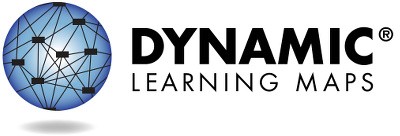 Página 1 de 2Para obtener más información y recursos, visite https://dynamiclearningmaps.org/states.© Universidad de Kansas. Todos los derechos reservados. Solo con fines educativos. Queda prohibida su utilización con fines comerciales o de otro tipo sin autorización. “Dynamic Learning Maps” es una marca comercial de la Universidad de Kansas.Perfil de rendimiento, continuaciónELA.C2.1: Utilizar la escritura	___ %para comunicarse	___ de 20 competencias dominadasELA.C2.2: Integrar ideas 
e información en 	___ %
la escritura	___ de 10 competencias dominadas    + No se evaluaron Elementos en esta Área.Hay más información sobre el rendimiento de [Nombre del alumno] en cada uno de los Elementos Esenciales que componen cada Área disponible en el Perfil de aprendizaje.Para obtener más información y recursos, visite https://dynamiclearningmaps.org/states.	Página 2 de 2A continuación, se resume el rendimiento de [Nombre del alumno] en los Elementos Esenciales de Lengua y literatura de 9.o grado. Esta información se basa en todas las pruebas de Dynamic Learning Maps (DLM) que realizó [Nombre del alumno] durante la primavera de 2023. Se evaluó a [Nombre del alumno] en _ de los 14 Elementos Esenciales y en _ de las 4 Áreas requeridas en Lengua y literatura de 9.o grado.La demostración del dominio de un nivel durante la evaluación supone el dominio de todos los niveles anteriores en los Elementos Esenciales. Esta tabla describe qué competencias demostró su hijo/a en la evaluación y cómo se comparan esas competencias con las expectativas para el nivel de grado escolar.Niveles dominados este añoNo hay evidencia de dominio para este Elemento EsencialElemento Esencial no evaluadoPágina 1 de 3Este informe tiene como objetivo servir como una fuente de evidencia en un proceso de planificación en materia de enseñanza.  Los resultados se basan únicamente en las respuestas obtenidas en la evaluación de primavera de fin de año. Debido a que su hijo/a puede demostrar conocimientos y competencias de manera diferente en distintos entornos, es posible que los resultados de dominio estimados que se muestran aquí no representen completamente lo que su hijo/a sabe y puede hacer.Para obtener más información y recursos, visite https://dynamiclearningmaps.org/states. © Universidad de Kansas. Todos los derechos reservados. Solo con fines educativos. Queda prohibida su utilización con fines comerciales o de otro tipo sin autorización. “Dynamic Learning Maps” es una marca comercial de la Universidad de Kansas.Niveles dominados este añoNo hay evidencia de dominio para este Elemento EsencialElemento Esencial no evaluadoPágina 2 de 3Para obtener más información y recursos, visite https://dynamiclearningmaps.org/states.Niveles dominados este añoNo hay evidencia de dominio para este Elemento EsencialElemento Esencial no evaluadoPágina 3 de 3Para obtener más información y recursos, visite https://dynamiclearningmaps.org/states.ÁreaElemento EsencialNivel de dominio estimadoNivel de dominio estimadoNivel de dominio estimadoNivel de dominio estimadoNivel de dominio estimadoÁreaElemento Esencial1234 (Objetivo)5ELA.C1.2ELA.EE.RL.9-10.4Identificar palabras descriptivasIdentificar las palabras o frases para completar una oración literalDeterminar el significado de frases hechas y figuras retóricasDeterminar el significado de palabras y frasesDeterminar el significado y el impacto de palabras y frasesELA.C1.2ELA.EE.RI.9-10.1Identificar detalles concretos en un texto informativo conocidoIdentificar detalles concretos en un texto informativoCitar evidencia textual que respalda la información implícitaDiferenciar entre citas de información explícita e implícitaCitar la evidencia que muestre el significado específico de un textoELA.C1.2ELA.EE.RI.9-10.2Identificar detalles concretos en un texto informativoIdentificar detalles relevantes para el tema de un textoResumir un texto informativo conocidoIdentificar los detalles clave que respaldan la idea principalRespaldar el significado implícito y explícito con detallesELA.C1.2ELA.EE.RI.9-10.5Sacar conclusiones a partir del conocimiento de una categoríaResponder preguntas con quién y quéIdentificar detalles claveIdentificar la evidencia que respalda una afirmación o argumentoDistinguir entre las afirmaciones que están basadas en evidencias y las que noÁreaElemento EsencialNivel de dominio estimadoNivel de dominio estimadoNivel de dominio estimadoNivel de dominio estimadoNivel de dominio estimadoÁreaElemento Esencial1234 (Objetivo)5ELA.C1.2ELA.EE.RI. 9-10.8Comprender la diferencia de perspectivaIdentificar los puntos principales que presenta un autorIdentificar la evidencia que respalda una afirmación o argumentoAnalizar un argumento y determinar la evidencia que lo respaldaDeterminar cómo la estructura respalda las afirmaciones del autorELA.C1.3ELA.EE.RL.9-10.3Comprender los subgrupos dentro de las categoríasIdentificar los sentimientos de los personajes en un cuento conocidoDescribir rasgos de carácter internos y externosDeterminar cómo cambia o evoluciona un personajeIdentificar cambios en los personajes, marcos narrativos y acontecimientosELA.C1.3ELA.EE.RI.9-10.5Identificar la secuencia de acontecimientosIdentificar el principio y final de un cuentoIdentificar los elementos del cuento que cambianIdentificar las desviaciones del orden cronológico en un textoEntender cómo la estructura influye en el significadoELA.C1.3ELA.EE.RI. 9-10.3Identificar acciones en rutinas habitualesDeterminar qué acontecimiento es el primeroIdentificar las relaciones entre detalles concretosDeterminar la relación lógica entre los detallesIdentificar cómo cambian los detalles a lo largo del textoELA.C2.1ELA.EE.L.9-10.2.cIdentificar la primera letra del propio nombreUtilizar las letras para crear palabrasRepresentar con una letra el sonido inicial de una palabraEscribir correctamente palabras monosilábicas de manera convencional y fonéticaEscribir correctamente las palabras irregularesELA.C2.1ELA.EE.W.9-10.2cProducir un mensaje de dos palabrasUnir dos o más palabras al escribirEscribir un pensamiento completoEscribir oraciones simples con una gramática correctaEscribir oraciones compuestas con una gramática correctaÁreaÁreaElemento EsencialNivel de dominio estimadoNivel de dominio estimadoNivel de dominio estimadoNivel de dominio estimadoNivel de dominio estimadoÁreaÁreaElemento Esencial1234 (Objetivo)5ELA.C2.1ELA.EE.W.9-10.2.dELA.EE.W.9-10.2.dComprender que los subgrupos están dentro de categorías generalesReconocer palabras específicas de un ámbitoEscribir con vocabulario específico de un ámbitoUtilizar vocabulario específico de un ámbito para reforzar afirmacionesUtilizar palabras académicas en la escritura informativaELA.C2.1ELA.EE.W.9-10.2.fELA.EE.W.9-10.2.fIdentificar el final de una rutina habitualProducir un final universalEscribir una frase de conclusiónEscribir una conclusión para un textoEscribir una conclusión relevanteELA.C2.2ELA.EE.W.9-10.2.aELA.EE.W.9-10.2.aResponder preguntas de sí/noIdentificar un tema y redactar un mensaje con un hechoPresentar y transmitir información sobre un temaPresentar y escribir con claridad sobre un temaPresentar un tema con claridad para transmitir informaciónELA.C2.2ELA.EE.W.9-10.2.bELA.EE.W.9-10.2.bIdentificar palabras funcionales para describir sustantivosIdentificar palabras de una misma categoría para describir sustantivosEscribir uno o varios hechos o detalles sobre un temaDesarrollar un tema con hechos o detallesUtilizar la información adecuada para desarrollar un tema